REQUERIMENTO Nº 1741/2020EMENTA: Informações sobre exemplar arbóreo localizado no bairro Figueiras.Senhora Presidente,Senhores Vereadores:	Considerando que na avenida Olga Pogetti Vieira, atrás do imóvel número 710, no bairro Figueiras, tem um exemplar arbóreo localizado em área pública,  com grande risco de despencar em cima da residência. Além disso, faz muita sujeira durante todo o ano e as calhas das residências ao redor frequentemente ficam entupidas, e isso exige uma manutenção constante dos moradores, ainda mais quando se inicia a época de chuva o risco de o exemplar arbóreo despencar e a sujeira aumentam, causando insegurança nos moradores. O vereador FRANKLIN, no uso de suas atribuições legais, requer nos termos regimentais, após aprovação em Plenário, que seja encaminhado ao Exmo. Senhor Prefeito Municipal, os seguintes pedidos de informações: (fotos em anexo)A Municipalidade tem conhecimento do fato acima relatado? Se sim, há possibilidade de supressão do exemplar arbóreo? Há previsão para remoção? Informar data.Se não, há possibilidade de realizar a vistoria no local? Enviar cópia do relatório de visita com laudo do exemplar arbóreo.Justificativa: Moradores dessa região procuraram este vereador para solicitarem providências, pois o exemplar arbóreo está causando insegurança aos moradores principalmente em dias de chuvas e ventos fortes.Valinhos, 22 de setembro de 2020.Franklin Duarte de LimaVereador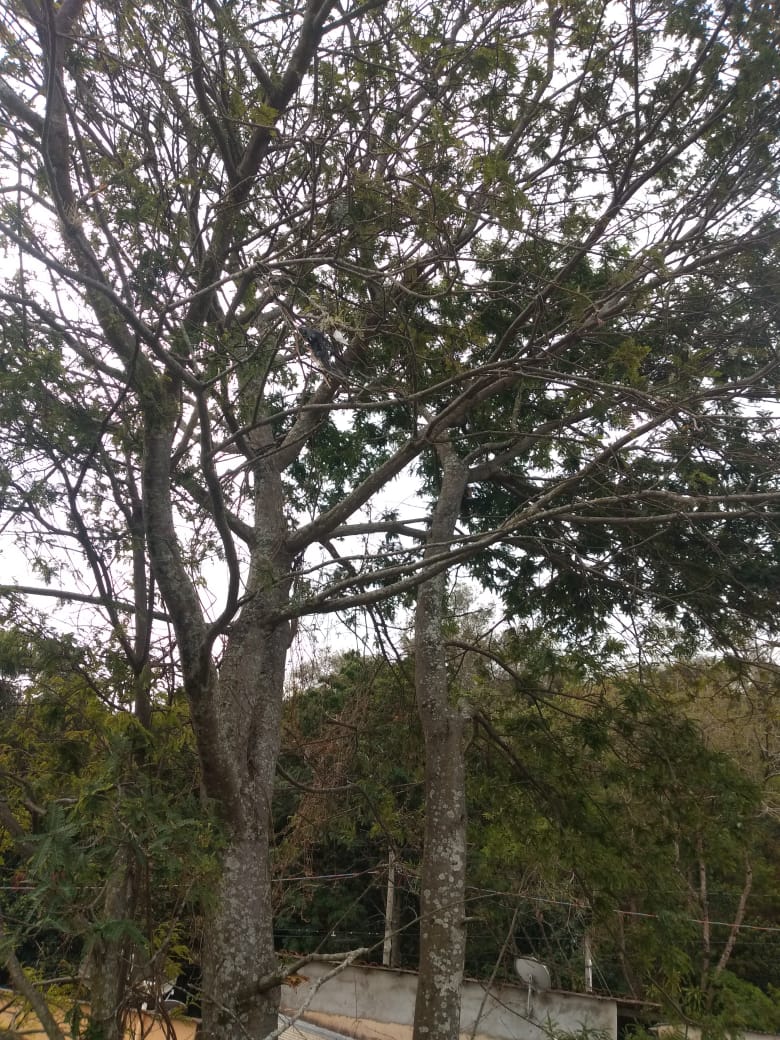 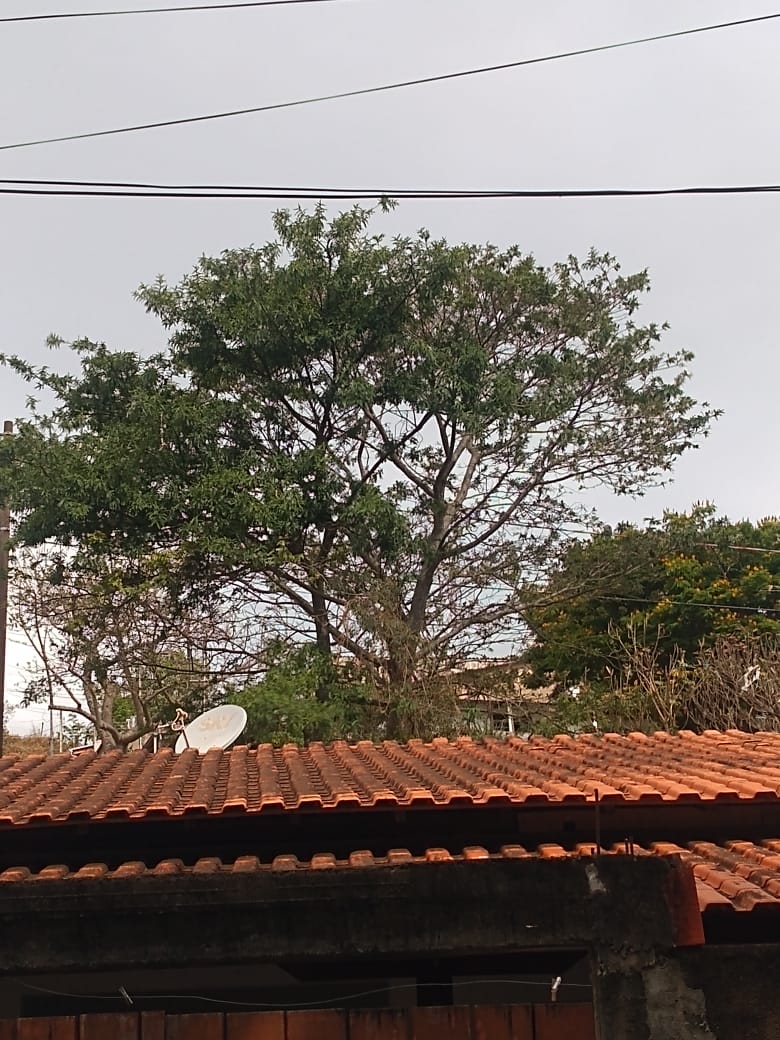 